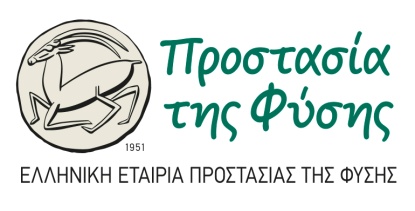 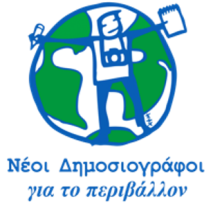 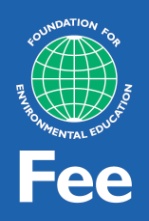 Κριτήρια Αξιολόγησης των συμμετοχών στο διεθνή και εθνικό διαγωνισμό του δικτύου, 
από τη Συντονιστική Επιτροπή του ΔικτύουΟι συμμετοχές (άρθρα, φωτογραφίες και βίντεο) που θα σταλούν θα αξιολογηθούν από τη Συντονιστική Επιτροπή του Δικτύου, σύμφωνα με τα παρακάτω κριτήρια: Σύνθεση δηλ. μορφή, δομή και ποιότητα Είναι η υποβολή συμμετοχής, κατάλληλα δομημένη και στη περίπτωση άρθρων και βίντεο να καλύπτεται το ποιος, τι, πού, γιατί, πότε και πως;Έχει το άρθρο ή το βίντεο αρχή, μέση και τέλος;Στην περίπτωση φωτογραφιών και βίντεο, είναι η εικόνα ή το βίντεο  άριστα τεχνικά και καλλιτεχνικά δηλ. είναι κατάλληλα συνθεμένο, υψηλής ποιότητας και εύστοχα;Δίκαια, ισορροπημένη και αντικειμενική δημοσιογραφία Είναι το κομμάτι (άρθρο ή βίντεο) ισορροπημένο και δίκαιο σε όρους παρουσίασης διαφοροποιημένων απόψεων ενός επιχειρήματος πριν την πρόταση μιας πιθανής λύσης;Παραθέτει και χρησιμοποιεί αληθινές, αξιόπιστες πηγές;Αναφέρεται επιστημονικά ή στατιστικά σε ακριβείς και υποστηριγμένες πηγές/υποσημειώσεις;Είναι η φωτογραφία ή το βίντεο μια δίκαιη παρουσίαση, δηλαδή το υποκείμενο ή το κοινό δεν έχει χειραγωγηθεί;Κατατοπιστικό και καλά ερευνημένο Καλύπτει η συμμετοχή σχετικές  ιστορικές, οικονομικές, κοινωνικές και/ή πολιτικές επιπτώσεις και πιθανές συνέπειες;Συνδέεται με την γενικότερη παγκόσμια εικόνα;Παρουσιάζει πιθανές λύσεις;Είναι η προτεινόμενη λύση ρεαλιστική, καλά επεξηγημένη και τεκμηριωμένη;Είναι  η χρήση εικόνων, υποστηρικτικών παραγράφων, υπότιτλων κλπ καλά μελετημένη;Αυθεντικότητα, στιλ και ανεξαρτησίαΕίναι το κομμάτι αυθεντικό όσον αφορά την οπτική και το στιλ του, δηλ. έχει επιλέξει ο συμμετέχοντας ένα θέμα-πρόκληση ή έχει δημιουργήσει καινοτόμο ή συγκινησιακό κομμάτι;Έφυγε ο συμμετέχοντας από τον σχολικό χώρο, δηλ. πραγματοποίησε επιτόπια έρευνα  και συνέντευξη ατόμων αυτοπροσώπως αλλά και τηλεφωνικώς, και όχι μόνο χρήση  αποσπασματικών διαδικτυακών πηγών;Είχαν μια θετική προσέγγιση, δηλ. απόδοση έμφασης σε λύσεις όχι μόνο σε προβλήματα;Διάχυση πληροφορίαςΗ διάχυση της πληροφορία έγινε σε τουλάχιστον 3 μέσα κοινωνικής δικτύωσης, συμπεριλαμβανομένης της σχολικής και της τοπικής κοινότητας;Ήταν το μέσο διάχυσης της πληροφορίας μια καλή επιλογή για τη μετάδοση του μηνύματος και το κοινό-στόχος υπολογίστηκε σωστά;Υπάρχει απόδειξη για περαιτέρω διάχυση της πληροφορίας διαμέσου σχετικού κοινωνικού ή άλλου μέσου, ή εκδήλωσης;